Nerki ratownictwo medyczne - gdzie można je kupić?Czy wiesz gdzie można kupić nerki ratownictwo medyczne czy inne akcesoria odzieżowe i nie tylko dla służb mundurowych? Czytaj o tym w naszym blogpoście.Nerki ratownictwo medyczne i inne akcesoriaGdzie kupować produkty dla służb mundurowych takich jak pracownicy policji czy też dla służby więziennej straży granicznej bądź Wojska Polskiego lub straży miejskiej bądź ratownictwa medycznego? Czytaj gdzie kupić nerki ratownictwo medyczne i inne akcesoria.Nerki dla pracowników służb mundurowych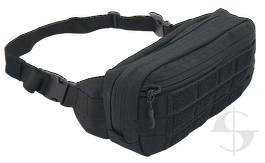 Wykonując swoje obowiązki związane z Danym stanowiskiem w służbach mundurowych potrzebne nam będą różne akcesoria i dodatki a także dedykowana odzież. Nerki ratownictwo medyczne jest to produkty w którym każdy ratownik medyczny może przechowywać niezbędne akcesoria do pracy, bądź też produkty prywatne - w zależności od potrzeb. Gdzie można kupić tego typu asortyment?Nerki ratownictwo medyczne w SortmundSortmund jest to sklep internetowy, który powstał, aby pracownicy ratownictwa medycznego, bądź też straży granicznej, służby więziennej, policji, służby ochrony państwa czy też ochotniczej straży pożarnej mogli zaopatrzyć się w niezbędne do swojej pracy produkty. W ofercie dostępne są akcesoria obuwnicze, alkomaty i testery, identyfikatory imienne, elementy odzieżowe takie jak kominiarki, kominy i maski a także akcesoria użytkowe latarki i nakładki, bądź wspomniane nerki ratownictwo medyczne.